Weihnachtsrevue KreuzworträtselAufgabe: Beantworte die unten stehenden Fragen und trage die Ergebnisse in die Kästchen ein. Die Buchstaben in den grauen Feldern ergeben das Lösungswort.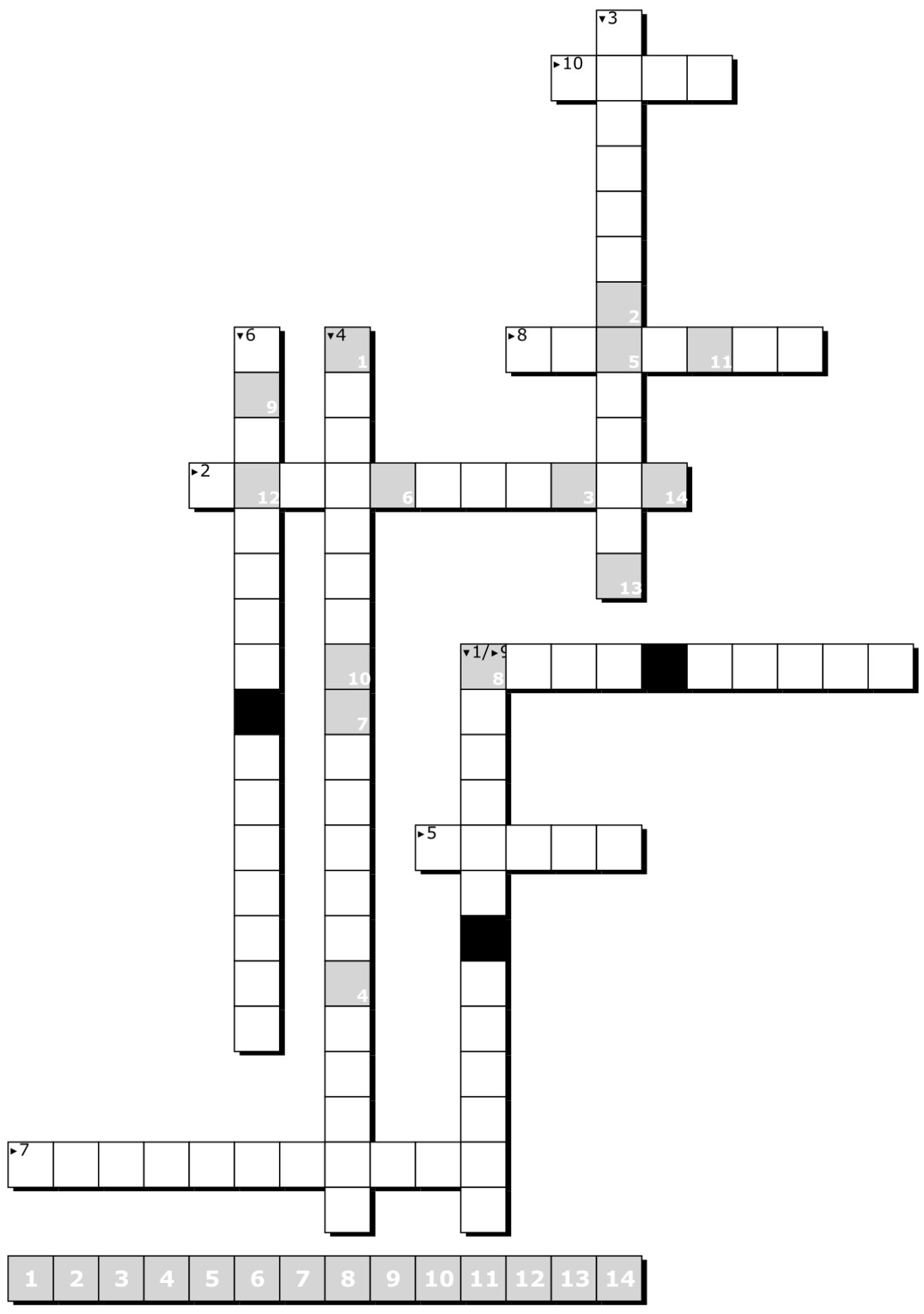 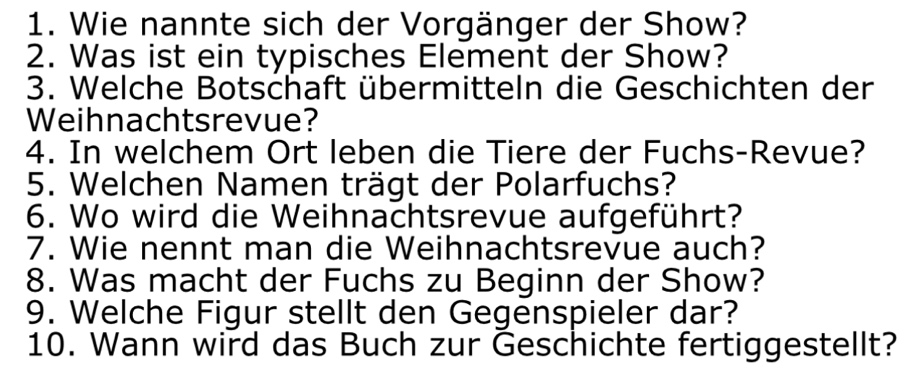 